VBA Bank Day Scholarship Program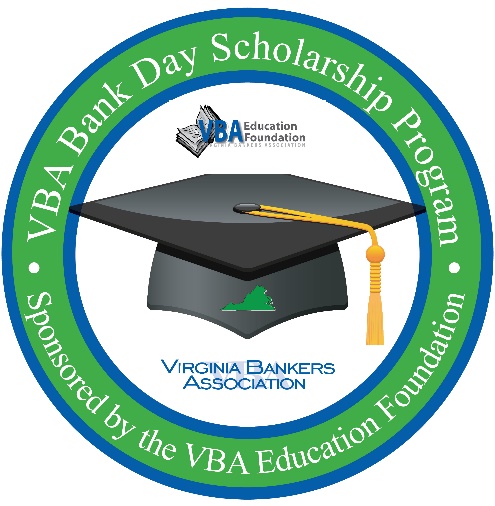 STUDENT TRIVIA GAME 
QUESTIONS & ANSWERSBank Day Scholarship Program200 Points What is one way that banks support the schools in the communities they serve?Answers will vary depending on information shared during Bank Day; possible answers include sponsorship, financial literacy presentations, Bank Day Scholarship Program, scholarship opportunities, etc.400 Points How do banks support local businesses in the communities they serve?Answers will vary depending on information shared during Bank Day; possible answers include sponsorship, loans, volunteer hours, etc.600 Points What is the due date for the Bank Day Scholarship Program essay?April 3, 2020 by 5:00 p.m.800 Points In 2020, the Bank Day Scholarship Program will award a total of $______ in scholarships to twelve students.$26,0001,000 Points In 2018, there were more than ______ volunteer hours logged by Virginia banks/bankers.220,000Credit Cards & Credit Score200 Points What are two consequences of a poor credit score/rating?Answers will vary depending on information shared during Bank Day; possible answers include: Difficult to qualify for credit cards, loans, mortgagesIncrease in auto insurance ratesHigher rates of interest when borrowingMay be declined a cell phone accountCan stay on your record a long time (judgments, bankruptcy)May not be able to open a deposit accountMay be declined to lease an apartmentCould prohibit you from receiving a job offer400 Points Credit card minimum payments are usually around ___% of the total balance.2-3%600 Points How many free credit reports are you legally entitled per year from EACH credit bureau?One credit report from each credit bureau800 Points What are the two biggest influences on your credit score?Payment history and amount of debt1,000 Points What four pieces of information make up your credit report?Personal information, accounts, inquiries and negative itemsBanking Basics200 Points What is one advantage of being “banked”?Answers will vary depending on information shared during Bank Day; possible answers include access to money, convenience, safe/insured400 Points The numbers listed at the bottom of a check are the _____ number and the _____ number.Routing, account600 Points Which type of bank account offers the most flexible access to your money with the fewest restrictions?
A. Certificates of Deposits
B. Savings
C. Checking800 Points What is the amount of insurance coverage on deposits by the FDIC?$250,0001,000 Points What are two types/examples of consumer loans?Answers will vary depending on information shared during Bank Day; possible answers include auto loans, education, home equity, home improvement, personal unsecured, etc.Managing Student Loans200 Points What types of financial aid are considered “free money”?Scholarships and grants400 Points When referring to student loans, what is a grace period?
A. The time period that your library late fees affect your credit score.
B. The time period after graduating high school and before starting college.
C. The period after graduating or leaving school before you must begin paying back student loans.600 Points True or False: FAFSA must be filled out for every school year.True800 Points One of the effects of consolidating your student loans is…
A. It ends any grace period that might still apply to the loan.
B. It increases the amount of money you’ll owe each month.
C. It decreases the amount of money you’ll owe overall.1,000 Points What is the largest supplier of student financial aid in the nation?StudentAid.gov – this division of the US Department of Education is the largest supplier of student financial aid in the nation.Careers in Banking200 Points On the national level, about how many individuals are employed by banks?2 million400 Points What is an example of a professional development opportunity that you’ve heard about today?Answers will vary depending on information shared during Bank Day. 600 Points What is a perk of a career in banking?Answers will vary depending on information shared during Bank Day; possible answers include job security, plentiful job opportunities, leadership opportunities, opportunities for advancement, challenging work, community service, etc.800 Points What are two jobs in the banking industry for someone interested in technology/IT?Answers will vary depending on information shared during Bank Day; possible answers include electronic banking officer, IT, computer network technician, etc.1,000 Points There are more than ________ bank employees in Virginia.38,000Final QuestionWhat are four ways to avoid debt problems?Answers will vary depending on information shared during Bank Day; possible answers include:Stick to a budget.Maintain a record keeping system.Consider early payoffs, where advantageous.Make sure to live within your means and only use debt that is within a level that your income can support.  Make it your goal to eventually live debt free.